新乡学院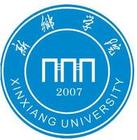 联合培养硕士学位论文答辩海报答辩委员会组成答辩学生名单时间：2019年5月25日15:30分地点：新乡学院生科院A13-509室（学术报告厅）欢迎广大师生前来旁听！答辩成员姓名职称工作单位答辩主席王键教授/博导华南理工大学答辩委员祁元明教授/博导郑州大学答辩委员王爱萍教授/博导郑州大学答辩委员邓瑞广研究员/博导河南省农科院答辩委员王自良教授/硕导河南科技学院答辩秘书岳锋副教授新乡学院序号研究生姓名论文题目导师1徐若楠鸡PD-1、PD-L1基因启动子荧光素酶报告基因载体构建及ChIFNS相关转录调控区段筛选王选年2武乐祎猪圆环病毒2型Cap蛋白在CHO-K1细胞系中的真核表达及鉴定王选年3申一栏鸡传染性法氏囊病病毒VP2基因在昆虫细胞内的表达及抗体检测方法的建立王选年